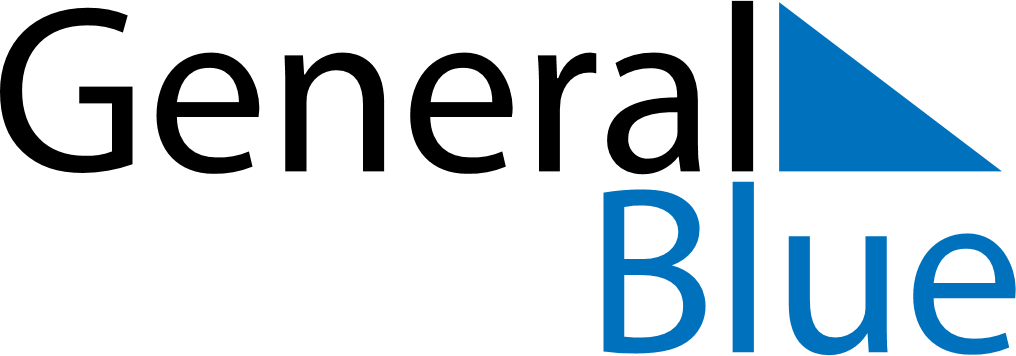 April 2022April 2022April 2022April 2022GabonGabonGabonMondayTuesdayWednesdayThursdayFridaySaturdaySaturdaySunday12234567899101112131415161617Women’s Day1819202122232324Easter Monday25262728293030